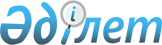 "Қазақстан Республикасының дипломаттық және қызметтік паспорттарын беру, есепке алу, сақтау және жою қағидасын бекіту туралы" Қазақстан Республикасының Президенті Жарлығының жобасы туралыҚазақстан Республикасы Үкіметінің 2011 жылғы 6 маусымдағы № 632 Қаулысы      Қазақстан Республикасының Үкіметі ҚАУЛЫ ЕТЕДІ:

      «Қазақстан Республикасының дипломаттық және қызметтік паспорттарын беру, есепке алу, сақтау және жою қағидасын бекіту туралы» Қазақстан Республикасының Президенті Жарлығының жобасы Қазақстан Республикасы Президентінің қарауына енгізілсін.       Қазақстан Республикасының

           Премьер-Министрі                      К. Мәсімов Қазақстан Республикасы Президентінің Жарлығы  Қазақстан Республикасының дипломаттық және қызметтік паспорттарын беру, есепке алу, сақтау және жою қағидасын бекіту туралы      «Қазақстан Республикасының дипломатиялық қызметі туралы» 2002 жылғы 7 наурыздағы Қазақстан Республикасы Заңының 6-бабының 27-1) тармақшасына сәйкес Қазақстан Республикасының дипломаттық және қызметтік паспорттарын беру тәртібін жетілдіру мақсатында ҚАУЛЫ ЕТЕМІН:

      1. Қоса беріліп отырған Қазақстан Республикасының дипломаттық және қызметтік паспорттарын беру, есепке алу, сақтау және жою қағидасы бекітілсін.

      2. Мыналардың күші жойылды деп танылсын:

      1) «Қазақстан Республикасының дипломаттық паспорты туралы» Қазақстан Республикасы Президентінің 1999 жылғы 20 шілдедегі № 59 өкімі;

      2) «Қазақстан Республикасы Президентінің 1999 жылғы 20 шілдедегі № 59 өкіміне толықтыру енгізу туралы» Қазақстан Республикасы Президентінің 2009 жылғы 14 мамырдағы № 323 өкімі (Қазақстан Республикасының ПҮАЖ-ы, 2009 ж., № 27-28, 235-құжат).

      3. Қазақстан Республикасының Үкіметі осы Жарлықтан туындайтын шараларды қабылдасын.

      4. Осы Жарлық ресми жарияланғанынан кейін қолданысқа енгізіледі.      Қазақстан Республикасының

              Президенті                         Н. НазарбаевҚазақстан Республикасы 

Президентінің     

2011 жылғы «___» ______

№ ___ Жарлығымен   

БЕКІТІЛГЕН       Қазақстан Республикасының дипломаттық және қызметтік

паспорттарын беру, есепке алу, сақтау және жою

қағидасы      Осы Қағида «Қазақстан Республикасының дипломатиялық қызметі туралы» 2002 жылғы 7 наурыздағы Қазақстан Республикасы Заңының 6-бабының 27-1) тармақшасына сәйкес әзірленді. 1. Жалпы ережелер      1. Қазақстан Республикасының дипломаттық паспорты шет елде Қазақстан Республикасы азаматының жеке басын куәландыратын құжат болып табылады, 1961 жылғы Дипломаттық қатынастар туралы Вена конвенциясына және Қазақстан Республикасының басқа халықаралық шарттарына сәйкес оның дипломатиялық иммунитеті болады.

      2. Қазақстан Республикасының қызметтік паспорты Қазақстан Республикасының азаматы өзіне жүктелген қызметтік міндеттерді атқару үшін Қазақстан Республикасынан тыс жерлерге шыққан, келген, тұрған кезде оның жеке басын, иесінің ресми мәртебесін куәландыратын құжат болып табылады.

      3. Дипломаттық немесе қызметтік паспортты (бұдан әрі - паспорт) шетелге жеке сапарлар үшін пайдалануға тыйым салынады.

      4. Паспорт Қазақстан Республикасының меншігі болып табылады.

      5. Паспорт Қазақстан Республикасынан әлемнің барлық мемлекеттеріне шығу үшін жарамды болып табылады.

      6. Паспортты Қазақстан Республикасының дипломаттық немесе қызметтік паспортын алуға құқығы бар адамдардың тізбелеріне сәйкес (1 және 2-қосымшалар) Қазақстан Республикасы Сыртқы істер министрлігі (бұдан әрі - Министрлік) береді.

      7. Ерекше жағдайларда Қазақстан Республикасының Президентімен келісім бойынша Қазақстан Республикасы Сыртқы істер министрінің Қазақстан Республикасының дипломаттық паспортын алуға құқығы бар адамдардың тізбесінде көрсетілмеген адамдарға дипломаттық паспорт беруге құқығы бар.

      8. Ұзақ шетелдік іссапарға баратын және дипломаттық немесе қызметтік паспорты бар адамдармен бірге жүретін жұбайларына/зайыптарына, 18 жасқа дейінгі балаларға да тиісінше дипломаттық немесе қызметтік паспорт, сондай-ақ қызметтік паспорты бар адамдармен бірге жүретін, жасы 18-ден асқан, күйеуге шықпаған қыздарға да қызметтік паспорт беріледі.

      9. Паспорт бес жыл мерзімге беріледі.

      10. Паспорттардың бланкілері Министрліктің өтінімі бойынша жасалатын қатаң есептегі құжаттар болып табылады.

      11. Паспорттарды беруді, есепке алуды, сақтауды және жоюды Министрлік жүзеге асырады. 2. Негізгі ұғымдар      12. Осы Қағидада мынандай ұғымдар пайдаланылады:

      1) уәкілетті адам - осы Қағидада көзделген іс-қимылды жасауға іссапарға жіберуші орган уәкілеттік берген, осы органның қызметкері.

      Уәкілетті адам туралы ақпарат іссапарға жіберуші орган басшысының немесе Министрлікте оны алмастыратын адамның қолы қойылып, жазбаша түрде алдын ала жіберіледі;

      2) іссапарға жіберуші орган - Қазақстан Республикасының мемлекеттік органы немесе ұйымы;

      3) жауапты қызметкер - Қазақстан Республикасының Сыртқы істер министрлігі Консулдық қызмет департаментінің осы Қағидада көзделген іс-қимылды жүзеге асыратын қызметкері;

      4) өтінімхат - іссапарға жіберуші орган басшылығының немесе іссапарға жіберуші органның құрылымдық бөлімшесі басшысының қолы қойылған фирмалық бланкідегі іссапарға жіберуші органның хаты;

      5) лауазымды адамдардың тізбелері - Қазақстан Республикасының дипломаттық немесе қызметтік паспортын алуға құқығы бар адамдардың тізбелері;

      6) иесі - Қазақстан Республикасының дипломаттық немесе қызметтік паспорты ресімделген адам. 3. Қазақстан Республикасының дипломаттық және қызметтік

паспорттарын беру, есепке алу, сақтау және жою      13. Паспортты ресімдеу үшін іссапарға жіберуші орган уәкілетті адам арқылы Министрлікке мынадай құжаттар пакетін:

      1) өтінімхат (3-қосымша);

      2) іссапарға жіберуші органның кадрлар бөлімі куәландырған іссапарға жіберу туралы бұйрықтың немесе өзге құжаттың көшірмесін;

      3) паспорт беруге толтырылған өтініш (бұдан әрі - өтініш);

      4) 3,5x4,5 мөлшеріндегі түрлі-түсті екі фотосурет;

      5) жеке куәліктің көшірмесін береді.

      14. Құжаттарды қабылдаған кезде жауапты қызметкер өтініште

көрсетілген деректердің жеке басын куәландыратын құжаттардың деректерімен сәйкестігі тұрғысынан салыстырып тексеру жүргізеді.

      15. Басқа паспорт болған жағдайда, жаңасын ресімдеуге мынадай:

      1) басқа шет мемлекетке кіру үшін кедергі болуы мүмкін шетел визасы болған;

      2) қысқа мерзімде бірнеше мемлекеттің визаларын алу қажет болған;

      3) Министрлік басшылығының жазбаша нұсқауы болған жағдайларда рұқсат етіледі.

      16. Паспортты ресімдеу мерзімі 5 жұмыс күнін құрайды.

      17. Уәкілетті адамға паспорт беру жеке куәлігін немесе ұлттық паспортын көрсеткен жағдайда паспорттарды беру журналына қолын қойғызып жүзеге асырылады.

      18. Қазақстан Республикасы Сыртқы істер министрлігі Консулдық қызмет департаментінің мұрағатынан паспорттарды беру уәкілетті адам арқылы ұсынылған өтінімхат пен іссапарға жіберуші органның кадрлар бөлімі куәландырған іссапарға жіберу туралы бұйрықтың немесе өзге құжаттың көшірмесі негізінде жүзеге асырылады.

      19. Паспорттың қолданылу мерзімін Министрлік немесе Қазақстан Республикасының шет елдердегі мекемелері мынадай:

      1) иесі шұғыл түрде шет елге іссапарға шығу қажет болған;

      2) Қазақстан Республикасының шет елдегі мекемесіндегі жұмыс мерзімі ұзартылған жағдайларда бір жылға дейінгі мерзімге бір мәрте ұзартуы мүмкін.

      20. Егер иесі бір айлық мерзімде Қазақстан Республикасынан тыс жерге тағы да шықпаса, азаматтар шетелдік сапардан оралғаннан кейін он күн мерзімде паспорт Қазақстан Республикасы Сыртқы істер министрлігі Консулдық қызмет департаментінің мұрағатына тапсырылуға жатады. Паспортты тапсыру негізсіз кідіртілген жағдайда, Министрлік оны жарамсыз деп тану құқығын өзіне қалдырады. Тапсырылғаннан кейін паспортты сақтау жауапкершілігі Министрлікке жүктеледі.

      Іссапарға жіберуші орган берілген паспорттардың есебін жүргізеді және паспорт иелерінің қызметтік қозғалысы (жұмыстан босатылуы, лауазымының жоғарылауы, төмендеуі) туралы Министрлікке тоқсанына бір рет хабарлап отырады.

      Егер иесі оны иелену құқығын жоғалтқан болса, Министрлік паспортты талап етеді. Паспорт қайтарылмаған жағдайда, Министрлік Қазақстан Республикасы Ұлттық қауіпсіздік комитетінің Шекара қызметіне паспортты жарамсыз деп тану туралы ақпарат жібереді.

      21. Паспорт шет елде жоғалған, ұрланған жағдайда, оның иесі бұл туралы болу мемлекетінің құқық қорғау органдарына және Қазақстан Республикасының ең таяу шет елдегі мекемесіне, егер жоғалу, ұрлану Қазақстанның аумағында орын алса - Министрлікке және Қазақстан Республикасының ішкі істер органдарына дереу мәлімдейді.

      Жоғалған, ұрланған паспорттың орнына жаңасын беру жоғалту, ұрлану туралы ақпарат тексерілгеннен кейін жүргізіледі.

      22. Паспорттарды сақтау Қазақстан Республикасы Сыртқы істер министрлігі Консулдық қызмет департаментінің мұрағатында жүргізіледі.

      Паспортпен бірге паспорт қолға берілген кезде мұрағатта қалатын есепке алу карточкасы да сақталады.

      23. Паспорттарды жою осы Қағиданың 4-қосымшаға сәйкес акт жасау

арқылы жүзеге асырылады. 4. Қорытынды ережелер      24. Қазақстан Республикасының шет елдегі мекемесіне жұмысқа барған жағдайларды қоспағанда, паспортқа балаларының, немерелерінің фотосуреттерін жапсыруға тыйым салынады.

      25. Осы Қағида бұзылған жағдайда, іссапарға жіберуші органдардың басшылары, иелер және уәкілетті адамдар Қазақстан Республикасының заңдарына сәйкес жауапты болады.Қазақстан Республикасының    

дипломаттық және қызметтік   

паспорттарын беру, есепке алу,

сақтау және жою қағидасына  

1-ҚОСЫМША            Қазақстан Республикасының дипломаттық паспортын алуға

құқығы бар адамдардың тізбесі      1. Қазақстан Республикасының Президенті мен оның отбасы мүшелері.

      2. Қазақстан Республикасының Премьер-Министрі.

      3. Қазақстан Республикасы Парламенті Сенатының Төрағасы.

      4. Қазақстан Республикасы Парламенті Мәжілісінің Төрағасы.

      5. Қазақстан Республикасының Мемлекеттік хатшысы.

      6. Қазақстан Республикасы Президенті Әкімшілігінің Басшысы.

      7. Қазақстан Республикасы Конституциялық Кеңесінің Төрағасы.

      8. Қазақстан Республикасы Жоғарғы Сотының Төрағасы.

      9. Қазақстан Республикасы Ұлттық Банкінің төрағасы.

      10. Қазақстан Республикасы Орталық сайлау комиссиясының төрағасы.

      11. Қазақстан Республикасы Премьер-Министрінің орынбасарлары.

      12. Қазақстан Республикасы Қауіпсіздік Кеңесінің хатшысы.

      13. Қазақстан Республикасы Президентінің Әкімшілігі Басшысының орынбасарлары.

      14. Қазақстан Республикасы Жоғарғы Сот Кеңесінің төрағасы.

      15. Қазақстан Республикасы Президентінің көмекшілері, Қазақстан Республикасы Президентінің кеңесшілері, Қазақстан Республикасы Президентінің арнайы өкілдері, Қазақстан Республикасы Қауіпсіздік Кеңесі хатшысының орынбасарлары.

      16. Қазақстан Республикасының Премьер-Министрі Кеңсесінің Басшысы.

      17. Қазақстан Республикасының Президентіне тікелей бағынатын және есеп беретін мемлекеттік органдардың бірінші басшылары, орталық атқарушы органдардың бірінші басшылары.

      18. Қазақстан Республикасы Жоғарғы Сотының қадағалаушы сот алқаларының төрағалары.

      19. Облыстардың және Астана, Алматы қалаларының әкімдері.

      20. Қазақстан Республикасы Парламентінің депутаттары.

      21. Қазақстан Республикасындағы Адам құқықтары жөніндегі уәкіл.

      22. Қазақстан Республикасы Президенті Әкімшілігінің құрылымдық бөлімшелерінің басшылары.

      23. Қазақстан Республикасы Парламентінің Сенаты мен Мәжілісі, Қазақстан Республикасы Жоғарғы Соты аппараттарының басшылары.

      24. Қазақстан Республикасы Премьер-Министрінің Кеңсесі Сыртқы байланыстар және протокол бөлімінің меңгерушісі - Премьер-Министр протоколының бастығы.

      25. Қазақстан Республикасы Премьер-Министрінің көмекшісі.

      26. Қазақстан Республикасынан жіберілетін Қазақстан Республикасы дипломатиялық қызметінің қызметкерлері, олардың отбасы мүшелері (жұбайлары/зайыптары, балалары), халықаралық ұйымдардың қызметкерлері, олардың отбасы мүшелері (жұбайлары/зайыптары, балалары).

      27. Әскери атташелер, олардың көмекшілері мен отбасы мүшелері (жұбайлары/зайыптары, балалары).

      28. Қазақстан Республикасының экс-Президенті мен оның зайыбы.

      29. Дипломатиялық қызметтің Қазақстан Республикасының Төтенше және Өкілетті Елшісі дипломаттық дәрежесі бар қызметкерлерінің және олардың жұбайларының/зайыптарының Қазақстан Республикасының дипломаттық паспортын өмір бойы пайдалануға құқығы бар.Қазақстан Республикасының   

дипломаттық және қызметтік  

паспорттарын беру, есепке алу,

сақтау және жою қағидасына  

2-ҚОСЫМША            Қазақстан Республикасының қызметтік паспортын алуға құқығы бар

адамдардың тізбесі      1. Қазақстан Республикасы Жоғарғы Сотының судьялары.

      2. Аудандардағы қалалардың және қалалардағы аудандардың, селолардың, селолық округтердің, кенттердің, ауылдардың әкімдерін қоспағанда, Қазақстан Республикасы Президентінің 1999 жылғы 29 желтоқсандағы № 317 Жарлығымен бекітілген Мемлекеттік саяси қызметшілер лауазымдарының тізіліміне сәйкес дипломаттық паспорт алуға құқығы жоқ саяси мемлекеттік қызметшілер.

      3. Аудандардағы қалалар және қалалардағы аудандар әкімдерінің орынбасарларын қоспағанда, қалалар мен аудандар әкімдерінің орынбасарлары.

      4. Дипломаттық паспорт алуға құқығы бар адамдарды қоспағанда, А және В санаттарындағы, С-1, С-2, С-3, С-4 санаттарындағы қызметтерді атқаратын мемлекеттік әкімшілік қызметшілер.

      5. Аумақтық органдардың қызметкерлерін қоспағанда, Қазақстан Республикасы Қорғаныс министрлігінің, Қазақстан Республикасы Президентінің Күзет қызметінің, Қазақстан Республикасы Бас прокуратурасының, Қазақстан Республикасы Ұлттық қауіпсіздік комитетінің, Қазақстан Республикасы «Сырбар» Сыртқы барлау қызметінің, Қазақстан Республикасы Ішкі істер министрлігінің, Қазақстан Республикасы Төтенше жағдайлар министрлігінің, Қазақстан Республикасы Экономикалық қылмысқа және сыбайлас жемқорлыққа қарсы күрес агенттігінің (Қаржы полициясы), Қазақстан Республикасы Әділет министрлігінің Қылмыстық-атқару жүйесі комитетінің офицерлік атағы бар қызметкерлері.

      6. Қазақстан Республикасы дипломатиялық қызметінің жұмыскерлері мен олардың отбасы мүшелері (жұбайлары/зайыптары, балалары).

      7. Қазақстан Республикасы Ұлттық Банкі төрағасының орынбасарлары.

      8. Мемлекеттік кәсіпорындардың, ұлттық даму институттары, ұлттық холдингтер, ұлттық компаниялар, ұлттық басқарушы холдингтер атқарушы органдарының бірінші басшылары.

      9. Қазақстан Республикасы ресми делегацияларының халықаралық ұшып өтуін қамтамасыз ету үшін тартылатын қазақстандық авиакомпаниялардың ұшқыш-техникалық персоналы.

      10. Осы тізбенің 8-тармағында көрсетілген шет мемлекеттердегі ұйымдар өкілдіктерінің қызметкерлері мен олардың отбасы мүшелері (жұбайлары/зайыптары, балалары).Қазақстан Республикасының    

дипломаттық және қызметтік   

паспорттарын беру, есепке алу,

сақтау және жою қағидасына  

3-ҚОСЫМША            Паспортты (дипломаттық, қызметтік) ресімдеу үшін

Іссапарға жіберуші органның бланкісінде№ _________

20__ ж. «__» __________ҚАЗАҚСТАН РЕСПУБЛИКАСЫ    

СЫРТҚЫ ІСТЕР МИНИСТРЛІГІ   

Консулдық қызмет департаменті      .......(ел) шығу үшін паспортты (дипломаттық, қызметтік) ресімдеуді/беруді сұраймыз:

Т.А.Ә. - лауазымы

Шығуы жылы/күні/айына,... күн (жыл) мерзімге жоспарланған

Бағыты:

Баратын қалалар:

Сапардың мақсаты:

Шығуының негізі: ... (ұйымның атауы) шақыруы бойынша

Сапарды: ... (ұйымның атауы) қаржыландырады      Қосымша:

      1) іссапарға жіберуші органның кадрлар бөлімі куәландырған іссапарға жіберу туралы бұйрықтың немесе өзге құжаттың көшірмесі;

      2) паспорт беруге толтырылған өтініш;

      3) 3,5x4,5 мөлшеріндегі түрлі-түсті екі фотосурет;

      4) жеке куәліктің көшірмесі.      Ұйымның басшысы             Қолы                     Т.А.Ә.                              Мөрдің орныОрындаушы: Т.А.Ә.

Телефон:Қазақстан Республикасының    

дипломаттық және қызметтік   

паспорттарын беру, есепке алу,

сақтау және жою қағидасына  

4-ҚОСЫМША            Дипломаттық/қызметтік паспортты жою актісі«Бекітемін»         

______________       

(КҚД басшысы)       

_________________ Т.А.Ә.

20__ ж. «__» ________   Қатаң есептегі бүлінген бланкілерді жою туралы

АКТ      Біз, төменде қол қоюшылар

1. _____________________________,

         (лауазымы) Т.А.Ә.

2. _____________________________,

         (лауазымы) Т.А.Ә.

3. _____________________________,

         (лауазымы) Т.А.Ә.№ ____ паспорттардың бланкілерін жойдық деп, осы актіні жасадық.      Қосымша: жойылған паспорттар бланкілерінің көшірмелері.___________________________

       қолы, Т.А.Ә.

___________________________

       қолы, Т.А.Ә.

___________________________

       қолы, Т.А.Ә.Орын.: Тегі, аты
					© 2012. Қазақстан Республикасы Әділет министрлігінің «Қазақстан Республикасының Заңнама және құқықтық ақпарат институты» ШЖҚ РМК
				